Publicado en  el 16/11/2016 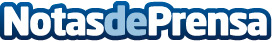 Los nuevos drones Inspire 2 y Phantom 4 Pro de DJI vuelan alto, también en su precio Los DJI Inspire 2 están orientados a creadores de vídeo de alta calidad, mientras que los DJI Phantom 4 Pro quieren conquistar a usuarios con menos necesidades pero con una especial ambición creativaDatos de contacto:Nota de prensa publicada en: https://www.notasdeprensa.es/los-nuevos-drones-inspire-2-y-phantom-4-pro-de_1 Categorias: Telecomunicaciones E-Commerce Software http://www.notasdeprensa.es